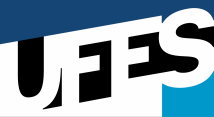 UNIVERSIDADE FEDERAL DO ESPÍRITO SANTO CENTRO DE EDUCAÇÃOPROGRAMA DE PÓS GRADUAÇÃO DE MESTRADO PROFISSIONAL EM EDUCAÇÃO Vitória – ES, 29 de março de 2019Alexandro Braga VieiraProfessor da DisciplinaCursoCódigoDisciplinaDisciplinaDisciplinaDisciplinaMestrado Profissional em EducaçãoMPE 1012Estudos Individuais IIEstudos Individuais IIEstudos Individuais IIEstudos Individuais IIProfessor:Alexandro Braga VieiraProfessor:Alexandro Braga VieiraSemestre2019/1Carga HoráriaCréditosProfessor:Alexandro Braga VieiraProfessor:Alexandro Braga VieiraSemestre2019/1302Ementa:Aprofundamento teórico-prático sobre determinado domínio do conhecimento. Sistematização e complementação dos estudos propostos nas disciplinas e atividades cursadas.Objetivos:Continuar com o aprofundamento teórico, tendo como base o pensamento de Boaventura de Sousa Santos e de Phillipe Meirieu em interface com questões que atravessam a escolarização de estudantes público-alvo da Educação Especial; a) formação docente; b) currículo; c) práticas pedagógicas; d) avaliação de identificação e de aprendizagem; e) redes de apoio; f) atendimento educacional especializado.Constituir elos entre o pensamento de Boaventura de Sousa Santos e Phillipe Meirieu com os projetos de pesquisa dos estudantes.Aprofundamento teórico-metodológico dos pressupostos da pesquisa-ação colaborativo-crítica.Metodologia:Leituras das obras dos autores.Momentos de encontro com os orientandos para reflexão dos principais conceitos de Boaventura de Sousa Santos e Phillipe Meirieu.Discussões sobres os pressupostos da pesquisa-ação colaborativo-crítica e os movimentos de pesquisa dos alunos.Espaços-tempos de reflexão sobre relações entre os conceitos dos autores e os projetos de pesquisa dos estudantes.Avaliação:Elaboração do Projeto de Pesquisa em diálogo com as teorizações de Boaventura de Sousa Santos e Phillipe Meirieu, além de pesquisadores do campo da Educação Especial, bem como a partir dos pressupostos da pesquisa-ação colaborativo-crítica.BibliografiaSANTOS, Boaventura de Sousa. Renovar a teoria crítica e reinventar a emancipação social. São Paulo: Boitempo, 2007.SANTOS, B. S. A gramática do tempo: para uma nova cultura política. São Paulo: Editora Cortez, 2006.SANTOS, B. S. A filosofia à venda, a douta ignorância e a aposta de Pascal. Revista crítica de ciências sociais, Coimbra, Portugal, n. 80, p. 11-43, mar. 2008.MEIRIEU, Philippe. A pedagogia entre o dizer e o fazer: a coragem de recomeçar. Tradução de Fátima Murad. Porto Alegre: Artmed, 2002. MEIRIEU, Philippe. O cotidiano da escola e da sala de aula: o fazer e o compreender. Porto Alegre: Artmed. 2005.BARBIER, Renné. A pesquisa-ação. Tradução de Lucie Didio. Brasília: Líber Livro Editora, 2004.Bibliografia ComplementarSANTOS, B. S.  Epistemologias do sul. São Paulo: Cortez, 2010.SANTORO, Maria Amélia Franco. A pedagogia da pesquisa-ação. In: ENCONTRO NACIONAL DE DIDÁTICA E PRÁTICA DE ENSINO, 13., 2004, Curitiba. Anais... Curitiba: XII Endipe, 2005. v.1. p. 1514-1528. 1 CD-ROM.TRIPP, David. Pesquisa-ação: uma introdução metodológica. Revista Brasileira de Educação, São Paulo, v. 31, n. 3, set./dez. 2005.